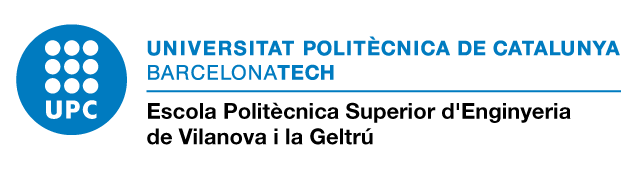 Pla d’acció Tutorial EPSEVG Informe final 2016/1713 de Juliol de 2017ÍndexTutors i delegats .......................................................................	3Informe de valoració Q1 ..........................................................	5Informe de valoració Q2 ..........................................................	7Reunió de valoració conjunta  ..................................................	9Tutors i delegats: 2016/17-1Informe de valoració Q1 Període:  2016/17-1 		Data: 2/3/2017Tipologia i nombre de les consultes realitzades Facilitar informació personalitzada sobre el funcionament i normativa de la universitat.Orientar l’estudiant en la planificació de la seva matricula, d’acord amb el seu progrés acadèmic.Donar suport a l’estudiant per millorar el seu rendiment i superar les seves dificultats d’aprenentatge (adequació de mètodes d’estudi, aprofitament dels recursos de la universitat,  pla de treball).Redirigir l’estudiant a altres serveis del Centre per resoldre alguna situació personal.Recollir propostes dels estudiants orientades a corregir situacions o a millorar els estudis Donar suport a la participació de l’estudiant en projectes d’innovació docentResolució de problemes amb el professorat(1) Pràctiques curriculars i no curriculars en empresa,(2) procés de Proposta i matrícula de TFG,  (3) estudiant que havia abandonat els estudis i volia tornar a reprendre’lsObservacions i suggerimentsData:  2 / 3 / 2017Informe de valoració  Q2Període:  2016/17-2 		Data: 13/7/2017Tipologia i nombre de les consultes realitzades Facilitar informació personalitzada sobre el funcionament i normativa de la universitat.Orientar l’estudiant en la planificació de la seva matricula, d’acord amb el seu progrés acadèmic.Donar suport a l’estudiant per millorar el seu rendiment i superar les seves dificultats d’aprenentatge (adequació de mètodes d’estudi, aprofitament dels recursos de la universitat,  pla de treball).Redirigir l’estudiant a altres serveis del Centre per resoldre alguna situació personal.Recollir propostes dels estudiants orientades a corregir situacions o a millorar els estudis Donar suport a la participació de l’estudiant en projectes d’innovació docentRealització de pràctiques en empresa.Realització del Treball Fi de GrauOrientació en relació a l’avaluació curricularObservacions i suggerimentsResum anual de consultes realitzadesData:  13 / 7 / 2017Reunió de valoració conjuntaData: 	13 / 7 / 2017 – 12.30h  	Lloc: 	AA101Assistents:  Rafa Ramos, Marcel Torrent, Carles Batlle, Fina Antonijoan, Montse Carbonell, Joaquim Olivé, Francisco Ruiz, Manel Moreno, Ingrid Magnusson, Bernardino Casas, Ester Simó, Jaume Miquel, Eva Marin, Balduí Blanqué, Angels Hernandez, José Antonio RománPropostes de l’any anteriors: 2014/15:Es recomana la realització del curs 0 d’anivellació en les matèries bàsiques, especialment per estudiants que provenen de cicles formatius (1).Es recomana evitar l’excessiu nombre de lliuraments pràctics per afavorir més temps per l’estudi.Es proposa millorar la coordinació entre assignatures per promoure la realització de pràctiques conjuntes.Es proposa que els tutors tinguin accés a l’expedient dels estudiants tutoritzats.Aquest curs s’inicia en setembre de 20162015/16:Dissenyar eines de suport per als tutors i els delegats de grup, per tal de facilitar el desenvolupament de les seves funcionsAl web del centre, on correspongui segons els temes, incloure apartats FAQ amb les respostes a les preguntes més freqüents que els estudiants fan als tutorsMantenir el model actual d’assignació de tutors a grupsEvitar una assignació d’hores de treball autònom per sobre del previst al pla d’estudis en cada assignatura, per no perjudicar el treball a desenvolupar en l’arresta d’assignatures del mateix curs.Propostes de l’any actual 2016/17Disposar de la llista d’estudiants tutoritzats a l’inici del cursTenir informació de la visió de l’estudiant de la e-SecretariaTenir accés a l’expedient de l’estudiant per assessorar-lo en la orientació i planificació de la seva matriculaFormar als tutors en temes de normativa i de les consultes més freqüents dels estudiants tutelatsCanviar l’assignació de tutors: Assignar un mateix tutor per cada estudiant durant els primers 120 crèdits (tutor inicial), i un segon tutor a partir dels 120 crèdits (tutor final). El tutor assignat serà un professor amb docència a la mateixa titulació en que està matriculat l’estudiant.En tots els cassos, reconèixer 6 PADs /any per cada tutor.Pla d’Acció Tutorial. Assignació de tutors 2017/18. Proposta de procediment, estudiants de Grau.Ordenar els estudiants en les llistes següents: Grup inicial: estudiants de cada titulació amb menys de 120 crèdits superats, per ordre alfabètic:Llistes Inicials: N, M, E, K, D, I (obtenir quants estudiants hi ha a cada llista)Grup final: estudiants de cada titulació amb 120 o més crèdits superatsLlistes Finals N, M, E, K, D, I (obtenir quants estudiants hi ha a cada llista)Classificar els professors tutors en dos grups:  Grup inicial: Professors tutors per la fase inicial de cada titulació. Definir els departaments per la tutoria inicial de les titulacions (àrea ind., disseny, informàtica).Definir la llista de professors tutors dels dept. anteriors assignats l’any 2016/17 als cursos 1 al 4.Repartiment de les llistes inicials d’estudiants entre aquests professors.Grup final: Professors tutors per la fase final de cada titulació (M, E, K, D, I)Definir els departaments específics per la tutoria final de les titulacions (M, E, K, D, I).Definir la llista de professors tutors dels dept. anteriors assignats l’any 2016/17 als cursos 5 al 8.Repartiment de les llistes finals d’estudiants entre aquests professors.Grup TornDeptTutor Delegat(Nxx) Area Industrial - (N1x) Disseny(Nxx) Area Industrial - (N1x) DissenyN10M723ROMAN JIMENEZ, JOSE ANTONIOCARMONA VERDURA, NATALIAN11M749BATLLE ARNAU, CARLESN12M744MORILLAS VARON, RAFAELN13T713ROSET CALZADA, LURDESFERNANDEZ LOPEZ, SARAN14T749YBERN CARBALLO, NEUSMAUDOS BONJOCH, NÚRIAN20,[N21]T,[M]702BAILE PUIG, M. TERESAFRAU SANCHO, RAFAELN30M729MIQUEL MASALLES, JAUMECARCELER LANASPA, ALEJANDRON31M709PERAT BENAVIDES, IGNASISCRIDON, GABRIELN32T749SIMO MEZQUITA, ESTERJODAR PÉREZ, DÍDAC(M) Mecànica(M) MecànicaM50M717ALIAU PONS, JUAN JOSEMERINO HERNANDEZ, DANIELM51T737MUSTE RODRIGUEZ, MARTAMARQUEZ MARTINEZ, VICTORM70M732LLORENS GARCIA, ARIADNAM71T717IBAÑEZ GARCÍA, JOSE MARIA(E) Electricitat(E) ElectricitatE50T707RUIZ VEGAS, FRANCISCO J.E70T709SANCHEZ LOPEZ, JOSE ANTONIO(K) Electrònica Industrial i Automàtica(K) Electrònica Industrial i AutomàticaK50T707RAYA GINER, CRISTOBALK70T710RAMOS LARA, RAFAEL (D) Disseny Industrial i Desenvolupament del Producte(D) Disseny Industrial i Desenvolupament del Producte(D) Disseny Industrial i Desenvolupament del ProducteD20T707ORTIZ DOMENECH, JORDIM'BALLO DIAO, HALIMATOUD30M749ANTONIJOAN RULL, FINAPUIGJANER MUÑOZ, JOAQUIMD31,[D32]T,[M]712MAGNUSSON MORER, INGRIDD50M702MARTIN FUENTES, ENRICPRIM FAJARDO, MARIAD51T712GONZALEZ ROJAS, HERNAND70M712SOLE ROVIRA, JOANCORTINA MURILLO, ADRIÀD71T744GUASCH MURILLO, DANIELESCODA LÓPEZ, JORDI(I) Informàtica(I) InformàticaI10M723HERNANDEZ GOMEZ, ANGELSFATHI GONZÁLEZ, KARIMI20T723CATALA, ROIG NEUSEL BRAK GHAILAN, ISMAELI30M749TRULLOLS FARRENY, ENRICGAVIRATI VELOSO, MATTEOI50M701MARIN TORDERA, EVAI70M723CASAS FERNANDEZ, BERNARDINOJURNET BOLARIN, ALEJANDRO(R) Màster MUESAEI(R) Màster MUESAEIR10T709BLANQUE MOLINA, BALDUIR30T701MASIP BRUIN, XAVIERTitul.Coordinador de titulacióGrausMCARBONELL VENTURA, MONTSERRATEFONT MATEU, JOSEP. KPONSA ASENSIO, PEREDVILA MARTI, FREDERICIESTEVE CUSINE, JORDIMasterRBLANQUE MOLINA, BALDUI2016/17-2 GrupNombre deTipología de les consultesTipología de les consultesTipología de les consultesTipología de les consultesTipología de les consultesTipología de les consultesTipología de les consultesTipología de les consultes tutoritzatconsultes12345678N101244121N1162121N12N131013411N14N20, [N21]83113N3013211N31N3224105531M50M51M70M71E50E70K50K70D20D3022D31, [D32]D50D51D70D712510555I104121I20I30I50I70321 R10R30Totals107302324138153N10Els estudiants han realitzat diverses consultes sobre la seva matricula i la normativa acadèmica i sobre com els afecta en cada cas. Han demanat algunes recomanacions per millorar el seu aprenentatge. També han demanat informació sobre alguns serveis del centre.N13L’ACCIÓ TUTORIAL HA ESTAT BEN REBUDA PER PART DELS ALUMNES. També el fet de tenir un tutor de grup, per aclarir dubtes generals.N30Vaig convocar a una reunió personalitzada (de 15 minuts de durada mitjana) per a tutoritzar i orientar als estudiants de l’assignatura de Fonaments d’Enginyeria Tèrmica (FENT) que havien obtingut un baix rendiment acadèmic (nota inferior a 3,0) després de la realització del primer control parcial. Dels 16 estudiants que vaig convocar varen acudir 11 estudiants.D20El delegat, amb una representació de la classe, em comenta problemes a l’assignatura ENUA amb el professor Chema Ibáñez. Problemes en la comunicació, assistència i càrrega de treball. Els recomano que parlin primer amb la responsable de l’assignatura Marta Díaz i, si cal, que presentin una instància al cap d’estudis on comentin la situació. No em demanen que faci cap més acció.Consultes reiterades sobre procediment de realització TFG i pràctiques en empresa.I10Els alumnes del I10 em van fer arribar varies vegades algunes queixes del professor de FOMA però al final no ho van formalitzar en un escrit.I20I70Informar en la mateixa sessió on es presenten les assignatures optatives del TFG i modalitats de TFG.R30Pocs estudiants en la meva assignatura, de forma que no vaig tenir contacte amb la major part d’estudiants del grup, fet que molt probablement determina el reduït nombre de consultes. GrupNombre deTipología de les consultesTipología de les consultesTipología de les consultesTipología de les consultesTipología de les consultesTipología de les consultesTipología de les consultesTipología de les consultes tutoritzatconsultes123456789N15N16211N25N26422N27N45N46N4717314MEKDI8513445MEKDI86M6592322M668211112E65844K65D25D26D45D46D65D66I15I2526156122I45I651082R25Total9732891222482N16Caldria que el professor tutor disposés, a l’inici del quadrimestre, del llistat d’alumnes que ha de tutoritzar, doncs al quadrimestre de primavera no té perquè coincidir amb els alumnes del grup que té assignat. La raó d’això està en els criteris d’assignació de tutor, que assigna el tutor del grup en que cada alumne té més assignatures matriculades. En el cas d’aquest quadrimestre, els alumnes del grup N16 molt pocs tenien més assignatures matriculades en aquest grup que d’altres grups.I25Vaig fer 4 sessions grupals per facilitar informació personalitzada sobre el funcionament i normativa de la universitat. Informació sobre: Preu del crèdit, normativa compensació fase inicial- fase final, crèdits optatius, Pràctiques curriculars, no curriculars, Erasmus, ...Vaig convidar a l’estudiant Alejandro Journet per a que fes una sessió d’uns 20 minuts per explicar la seva experiència com estudiant del grau en enginyeria informàtica de l’EPSEVG.Vaig fer un correu a tota la classe per notificar informació relacionada amb la propera matrícula, oferint-me per si necessitaven informació. Veure missatge enviat als estudiants que des d’e-secretaria al final del quadrimestre (1).I65He resolt dubtes d’estudiants del grup I65, com del grup que vaig tutoritzar al quadrimestre de tardor (D71).M66Revisar la planificació i el volum de treball de les assignatures de 6è (Grau de Mecànica) per a una millor coordinació.N26Grup molt heterogeni (repetidors, etc.) i poc cohesionat. Però molt receptiu i amb ganes de millorar.Delegat molt implicat. Importància de la tasca del delegat en la tutorització.Sessió informal, dins de l’hora de classe de l’assignatura, per analitzar els mals resultats del control parcial (19% d’aprovats).Els resultats acadèmics van millorar a final del quadrimestre.N47La majoria de consultes han estat dirigides a plantejar possibles alternatives d’impartició de l’assignatura Sistemes Electrònics (SIEK). Els estudiants han plantejat possibles millores en relació a les classes de problemes, les classes de laboratori, els exàmens.Els professors de l’assignatura introduirem les modificacions que considerem més adients per a millorar les qüestions plantejades pels estudiants.M..85Els alumnes de darrers cursos tenen poques optatives durant el quadrimestre de primavera, això fa que s’hagin de matricular gairebé per força a assignatures que no els motiven prou.  Els alumnes desconeixen ( o diuen que desconeixen) que es poden matricular a obligatòries d’altres especialitats com a optatives. Potser s’hauria de fer una llista d’obligatòries que puguin ser cursades sense una gran base de l’especialitat per alumnes de les altres titulacions.  2016/17Nombre deTipología de les consultesTipología de les consultesTipología de les consultesTipología de les consultesTipología de les consultesTipología de les consultesTipología de les consultesTipología de les consultesconsultes123456789Q11073023241381530Q29732891222482Total204623133253019112